Schulungsunterlagen ProduktionProjekt- und Kundendaten:Checkliste:Bemerkungen:Benutzerhandbuch und SchulungsunterlagenProduktion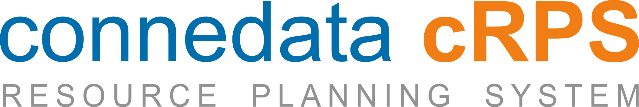   InhaltsangabeVoraussetzungen	3Artikeleinstellungen	4Produktion	5Produktionsaufträge anlegen / bearbeiten	6Stücklistenauflösung für Produktion	7Vertriebaufträge Rückmeldung und Bedarfe in Positionen	8Produktionsauftrag im Vertrieb anlegen	9Positionen anlegen / bearbeiten	10Produktionsauftrag abschließen	11Produktionsvorschlagsliste	12Ausschussliste	13Fertigungsmeldungen	14  Voraussetzungen  Artikeleinstellungen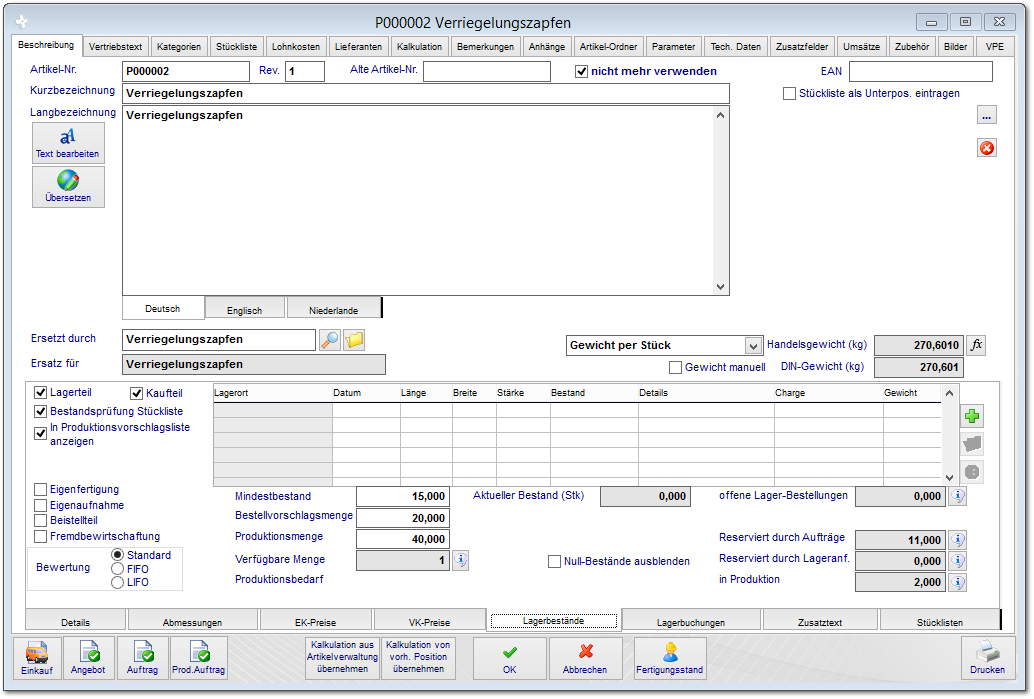   Produktion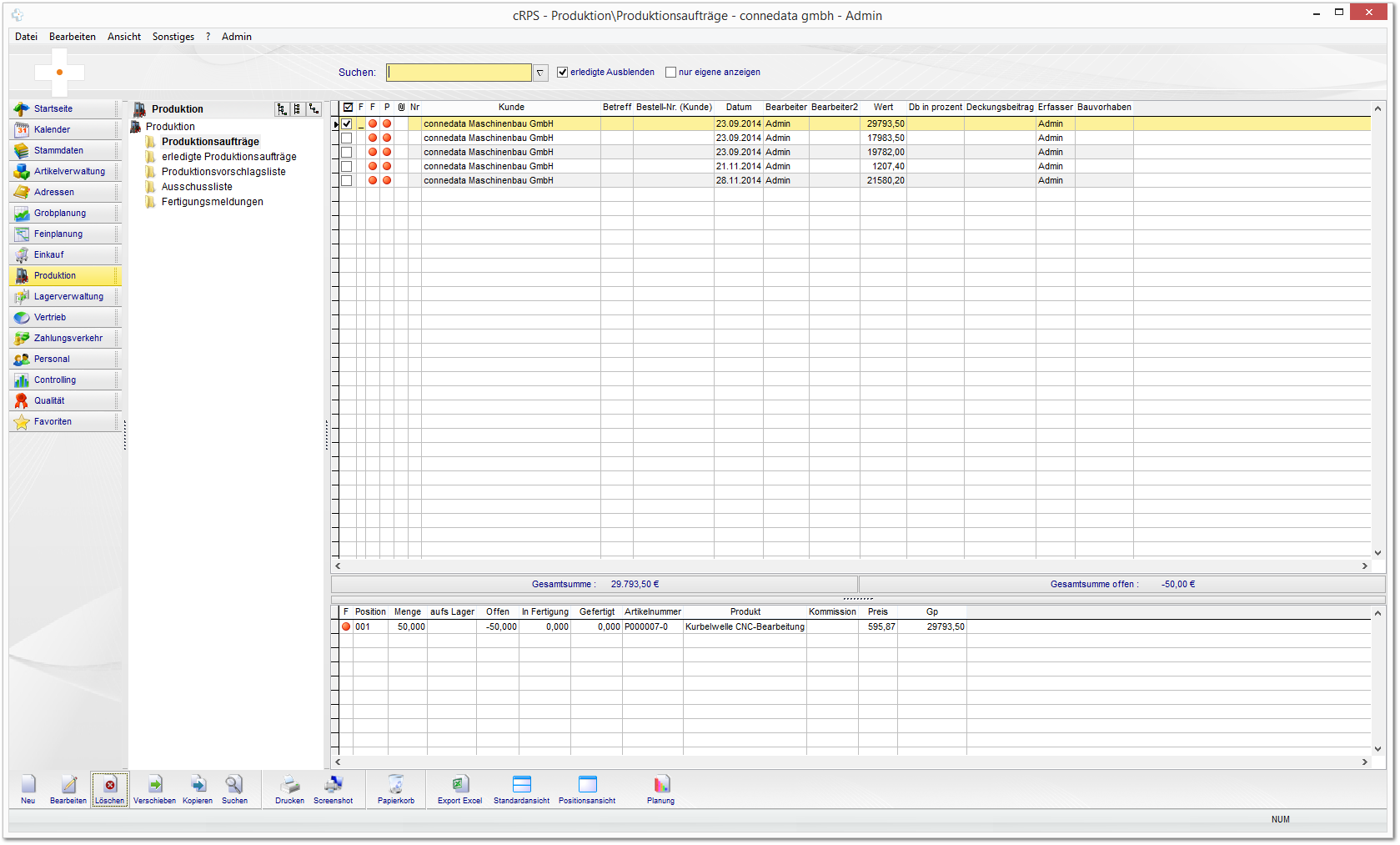   Produktionsaufträge anlegen / bearbeiten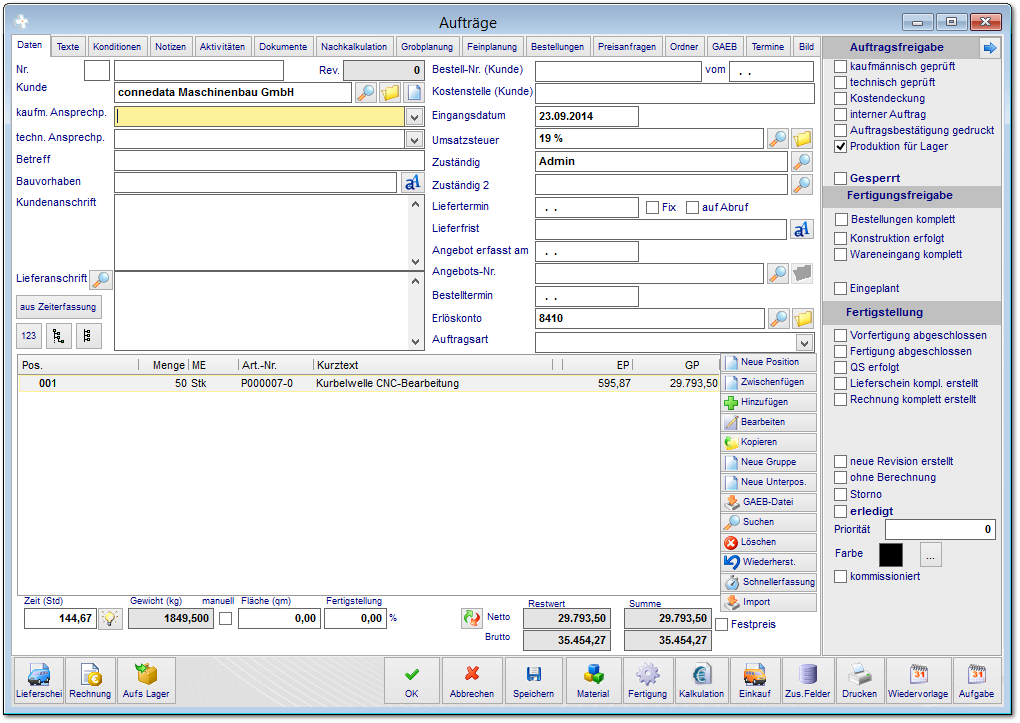   Stücklistenauflösung für Produktion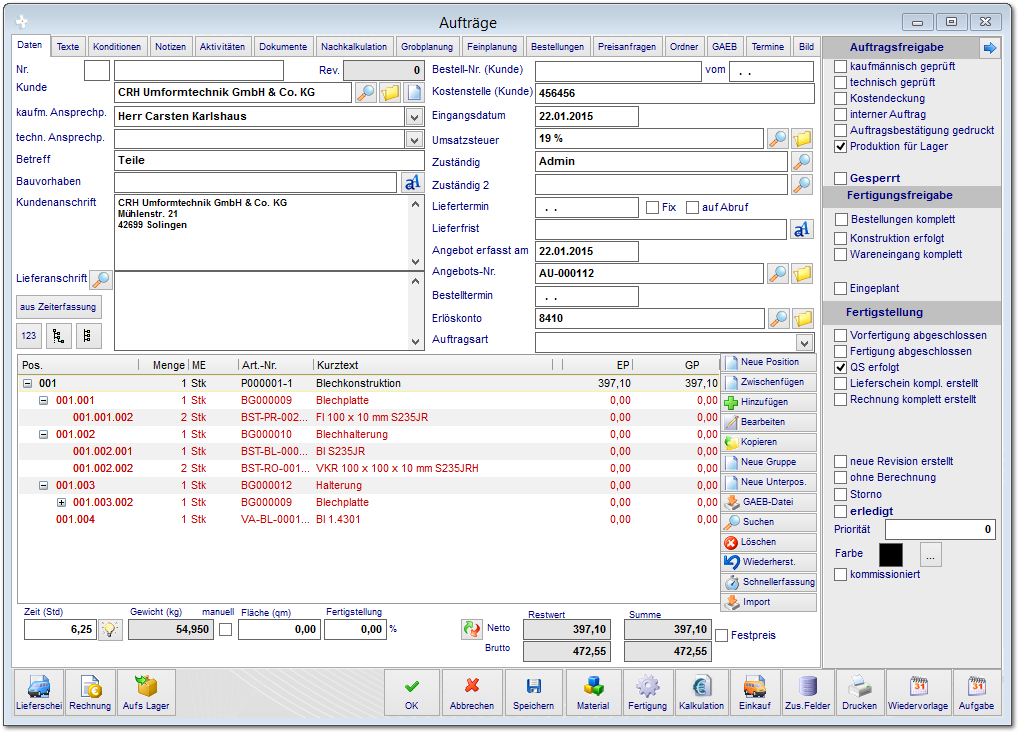   Vertriebaufträge Rückmeldung und Bedarfe in Positionen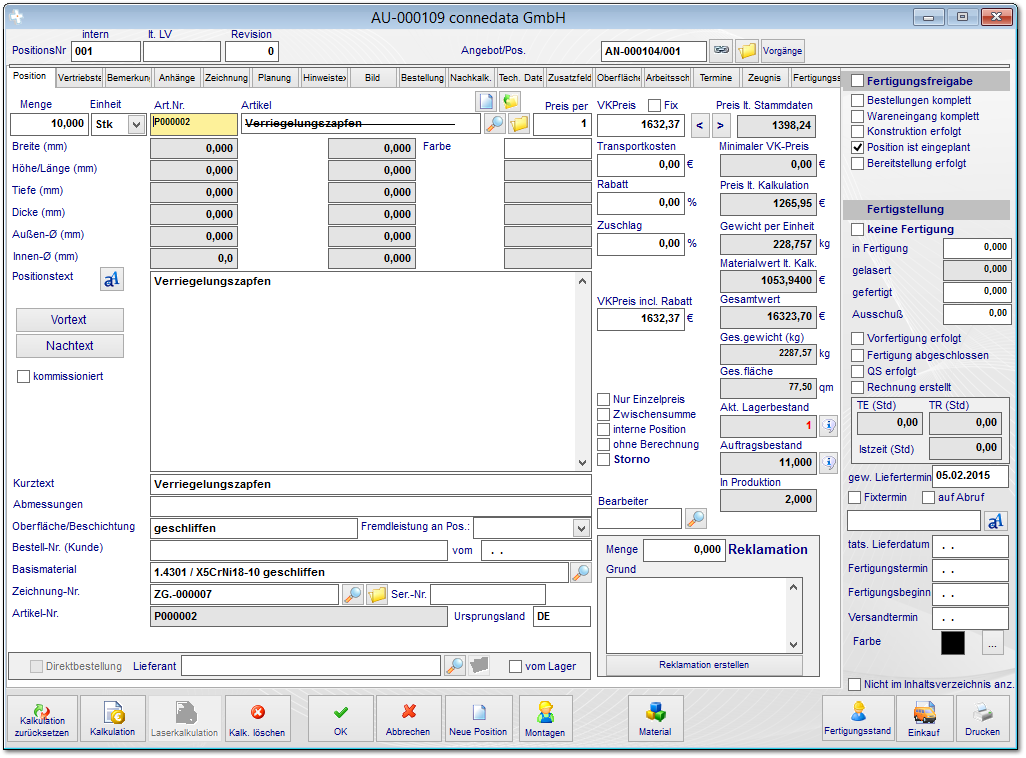   Produktionsauftrag im Vertrieb anlegen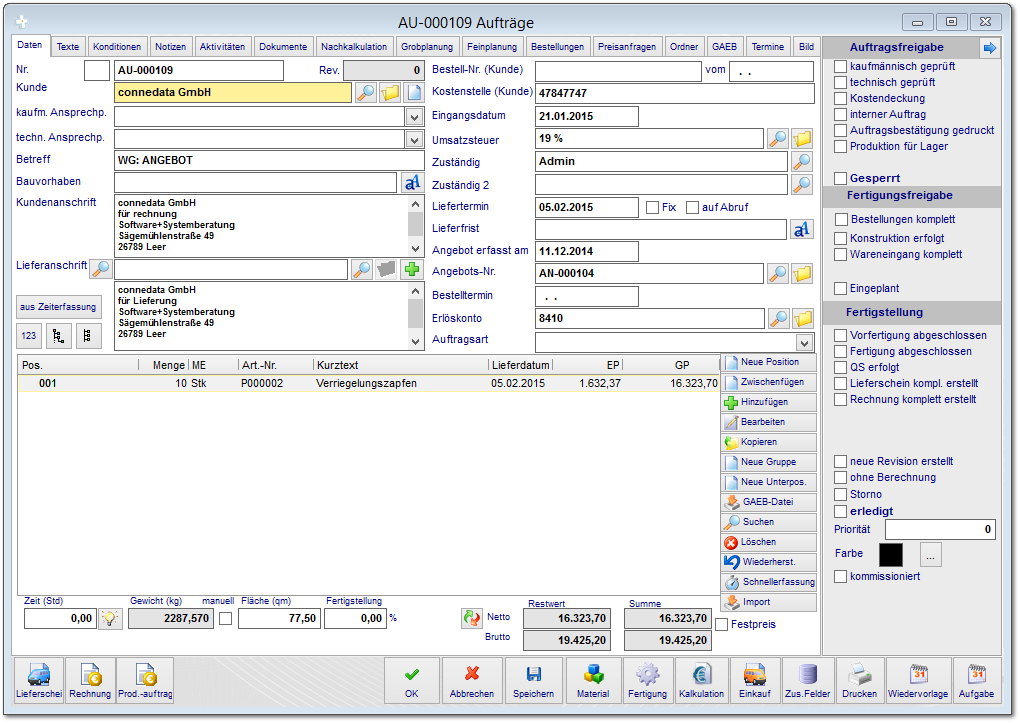   Positionen anlegen / bearbeiten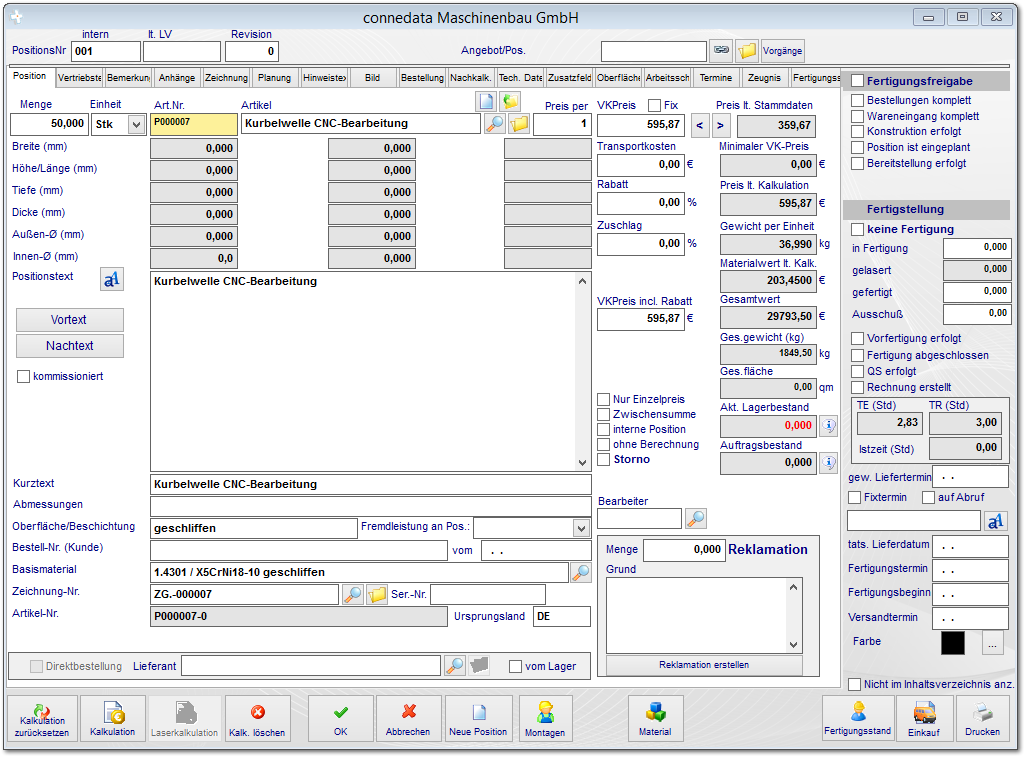   Produktionsauftrag abschließen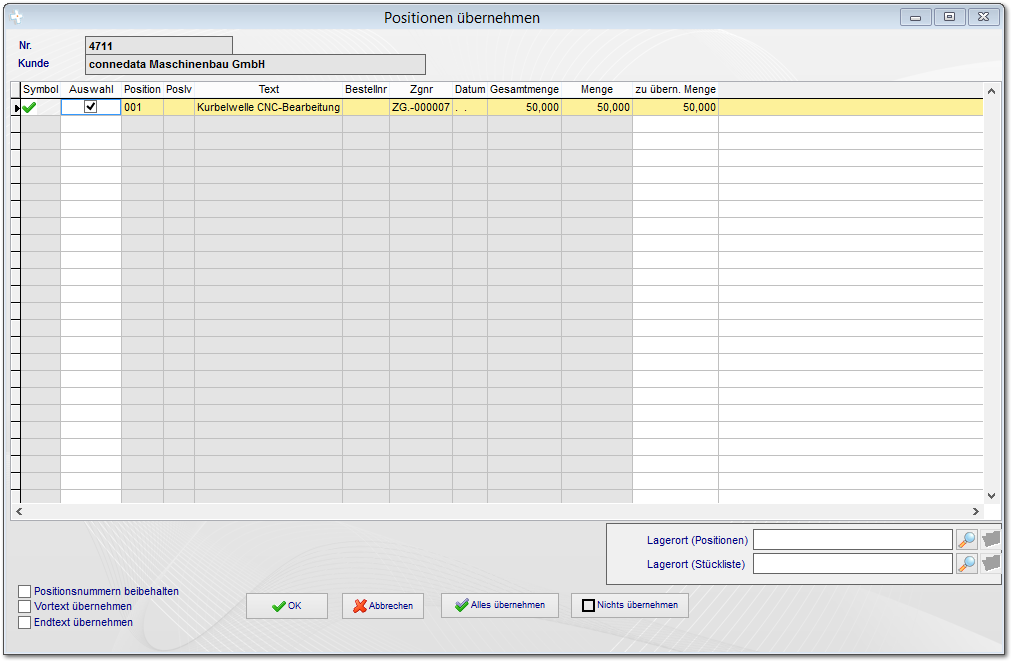   Produktionsvorschlagsliste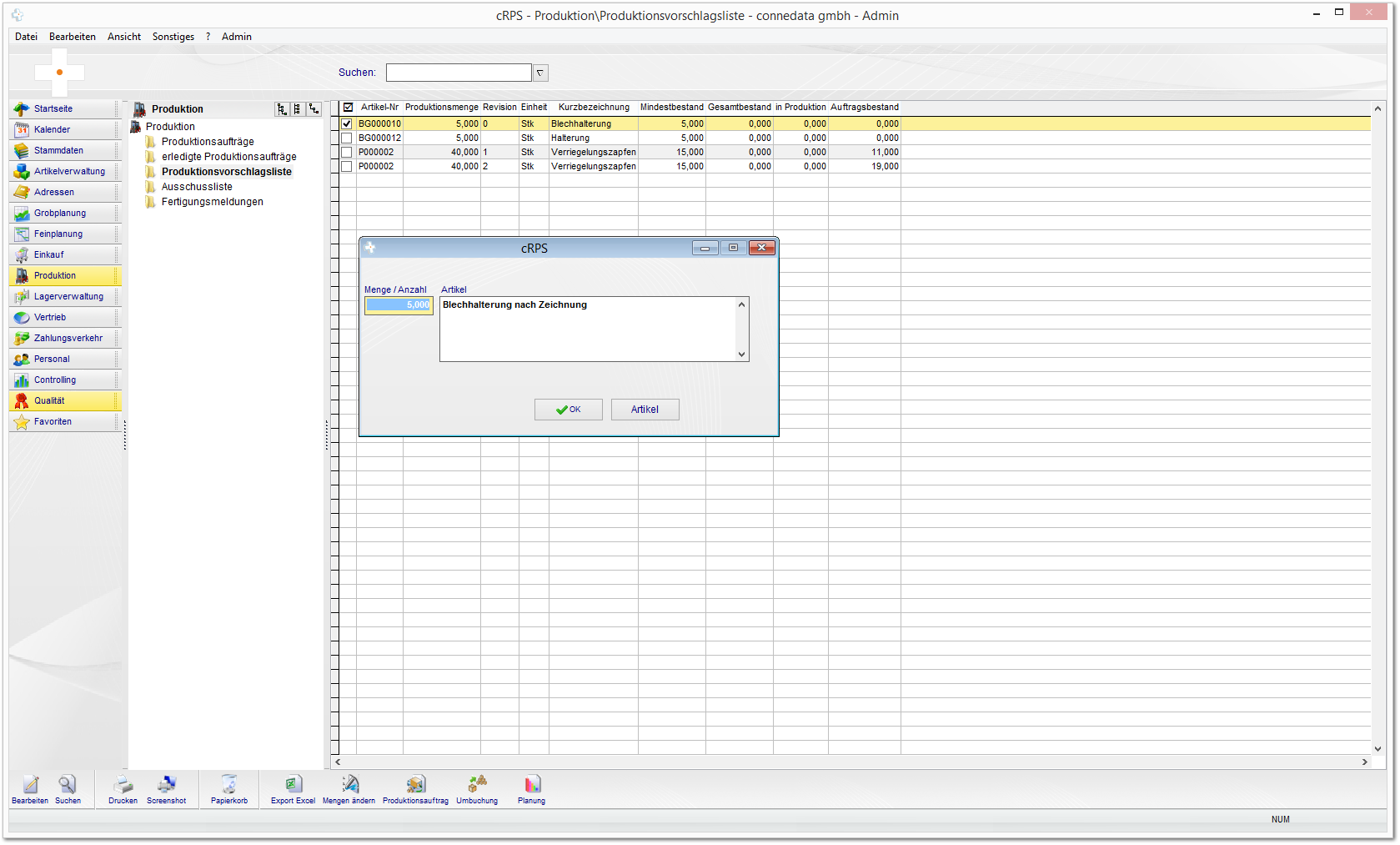   Ausschussliste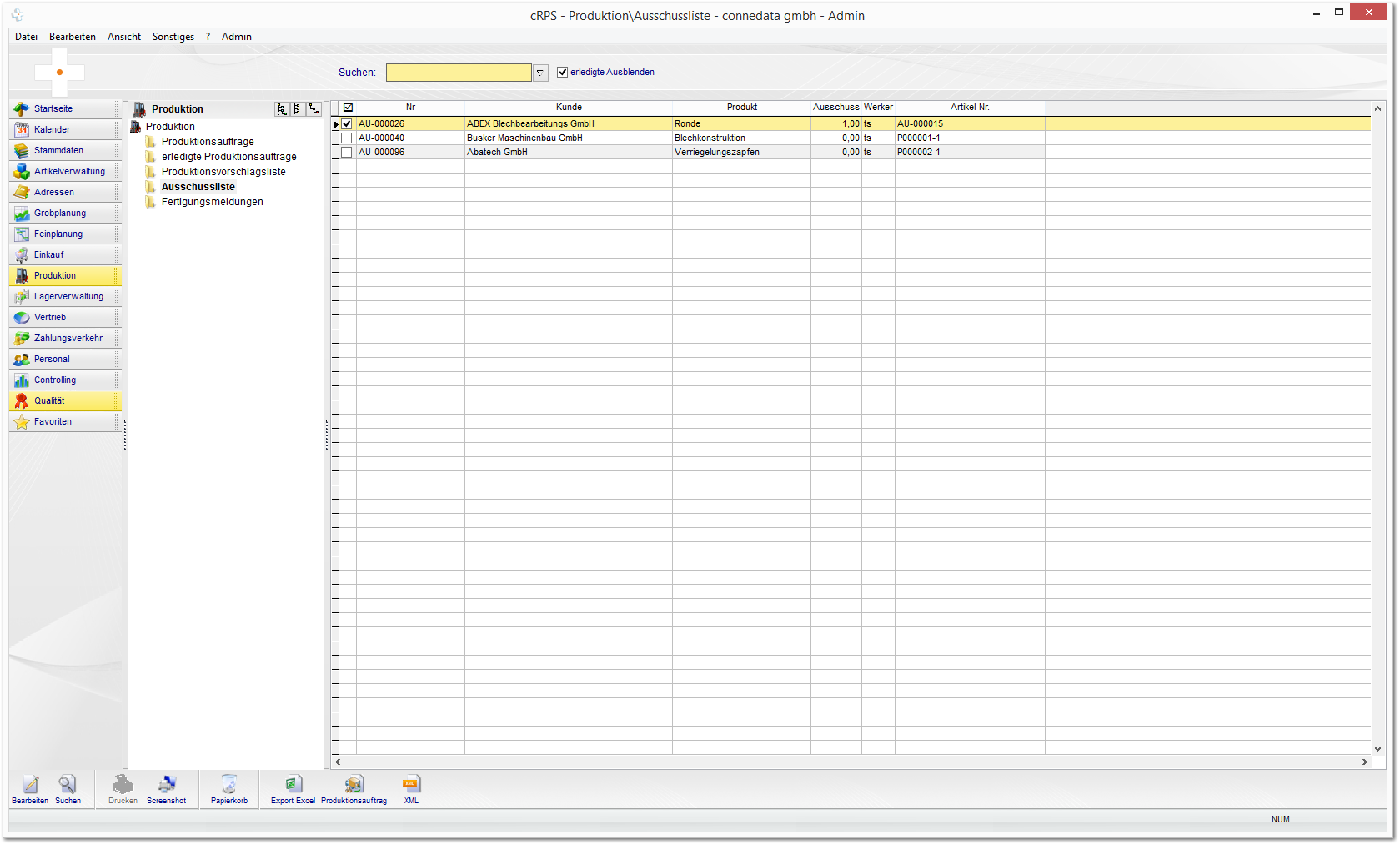   Fertigungsmeldungen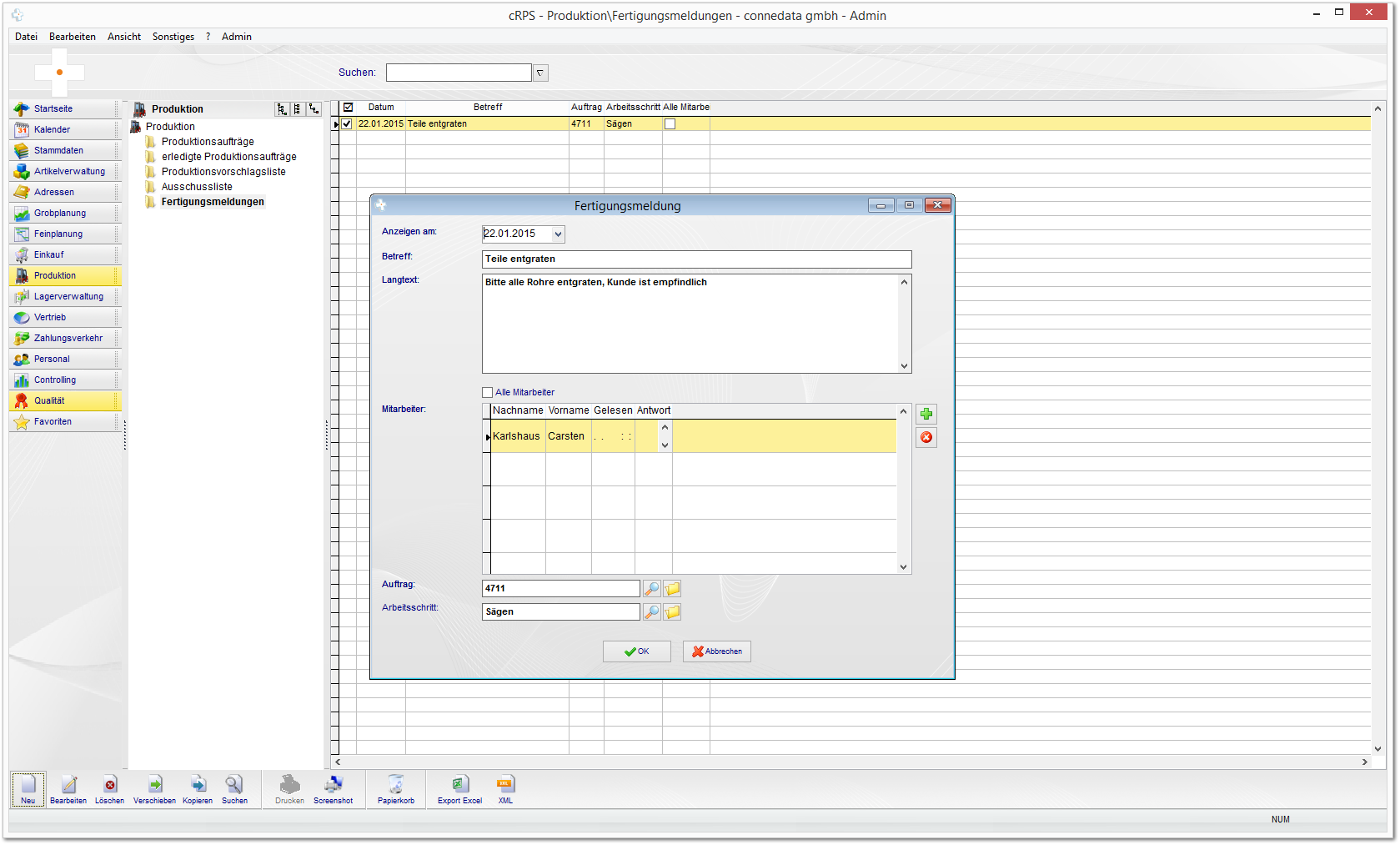 Notizen___________________________________________________________________________________________________________________________________________________________________________________________________________________________________________________________________________________________________________________________________________________________________________________________________________________________________________________________________________________________________________________________________________________________________________________________________________________________Unterschriften zur Kenntnisnahme._____________________________		_____________________________Datum:						Datum: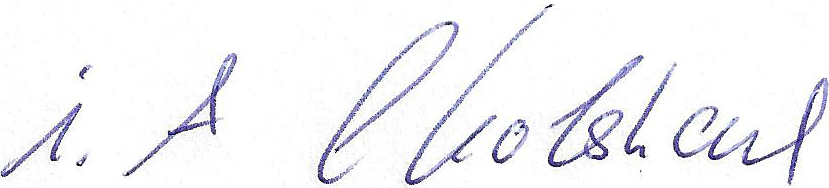 _____________________________		_____________________________Kunde				 			connedata GmbH							Software+SystemberatungUnternehmen:Anschrift:Projektverantwortliche(r):Telefon / E-Mail:Besprechungstermin:Teilnehmer:erfolgt 
am:versendet am:erhalten am: archiviert am:Schulung Artikel:Schulungsunterlagen ausgegeben:Schulung Beurteilungsbogen: